                    Senior Victorian Certificate of Applied Learning Program 2021 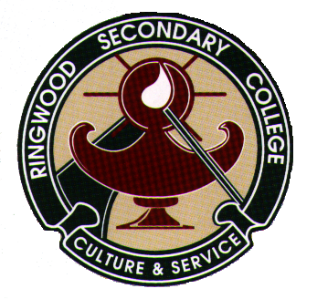 Name: _________________________________      Form: _____Address: _____________________________________________________________________Parent Contact number: [H]:____________________ Student Mobile: _____________________Student Email address: ___________________________________________________________Please complete all parts and email tto amiriklis@ringwoodsc.vic.edu.au  by Monday 3rd August 2020.  Application forms saved as – Name, VCAL Year level  eg: Miriklis, Stacey Senior VCAL.Late returns may jeopardise your selection.  Incomplete forms will be treated as late. You will be notified for an individual interview, in front of a panel, during week 4 or 5 of Term 3.Part 1: VCAL  2021Mark the appropriate response:Continuing VCAL in 2021 if continuing VCAL go to Part 3New Senior VCAL student for 2021 go to Part 2Not continuing VCAL at RSC please state your destination  Part 2: Year 11 VCE ResultsPlease complete the following table by using your half-year report.  Part 3: Careera) List any career aspirations you currently have:1. ______________________________________________________________________________2. ______________________________________________________________________________List any courses of interest you have identified and their prerequisites (from Pre Requisites 2022):Does the VCAL course satisfy the above prerequisites?	Yes	Nob) If you do not have clear career goals, briefly outline why you are applying for VCAL.__________________________________________________________________________________________________________________________________________________________________Part 4: Vocational Education and Training/School Based ApprenticeshipTo satisfy the requirements of VCAL, you must complete a Vocational Education and Training (VET) course or undertake a School Based Apprenticeship (SBA).  Write down the VET/SBA course you are currently undertaking/interested in.     												  E.O.I Form Submitted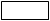 VET/SBA course & venue______________________________________________________Part 5: Structured Work Placement One aspect of the VCAL course is working a minimum of 100 hours.  This can include volunteer work.What is your VET area of interest? ____________________________________Would you work in the area of your VET course?	Yes	NoIf no what area would you like to work in? _____________________________________Part 6: Victorian Certificate of Applied Learning (VCAL) programFill in the type of Mathematics you are completing in 2021                                                                               COMPLETE THIS SECTION:        &              Students should have a VCE course planned in case they are not successful in gaining a VCAL position at RSC. They will complete the VCE course application on Wednesday August 19th  2020. It is anticipated that students will know of the success of their application by Monday August 17th 2020.Note: There are limited spaces available in VCAL at Ringwood Secondary College and students interested in VCAL are strongly encouraged to apply at many Other Institutions that offer the VCAL.# If you are currently in VCAL there is NO AUTOMATIC move into Year 12 VCAL. You will need to have met all the requirements to gain a spot for 2020.VET/Careers/VCAL: Please discuss your VET course with Careers before submitting the Application Forms.Part 7: Authorisation 1. Parent/Guardian Name: ___________________________________________Signature:  _______________________________		Date: ____________2. Student Name: __________________________________________________Signature:  _______________________________		Date: ____________SubjectTeacherAcademic rating Half year - June Attitude and Effort1  English2  Maths: ________________________3  VET: _________________________4  5  6  Course NamePlace/InstitutionPrerequisitesYr 12LiteracyPDS :PersonalDevelopmentSkillsWork Related Skills [WRS]VET Cert II in Creative Industries [Applied Learning Stream]VET/SBATStructured Workplace LearningPlacement [SWL](Identify the area you wish to find/continue work in)_______________Maths Level passed in Year 11:Methods     General  General Unit 1     